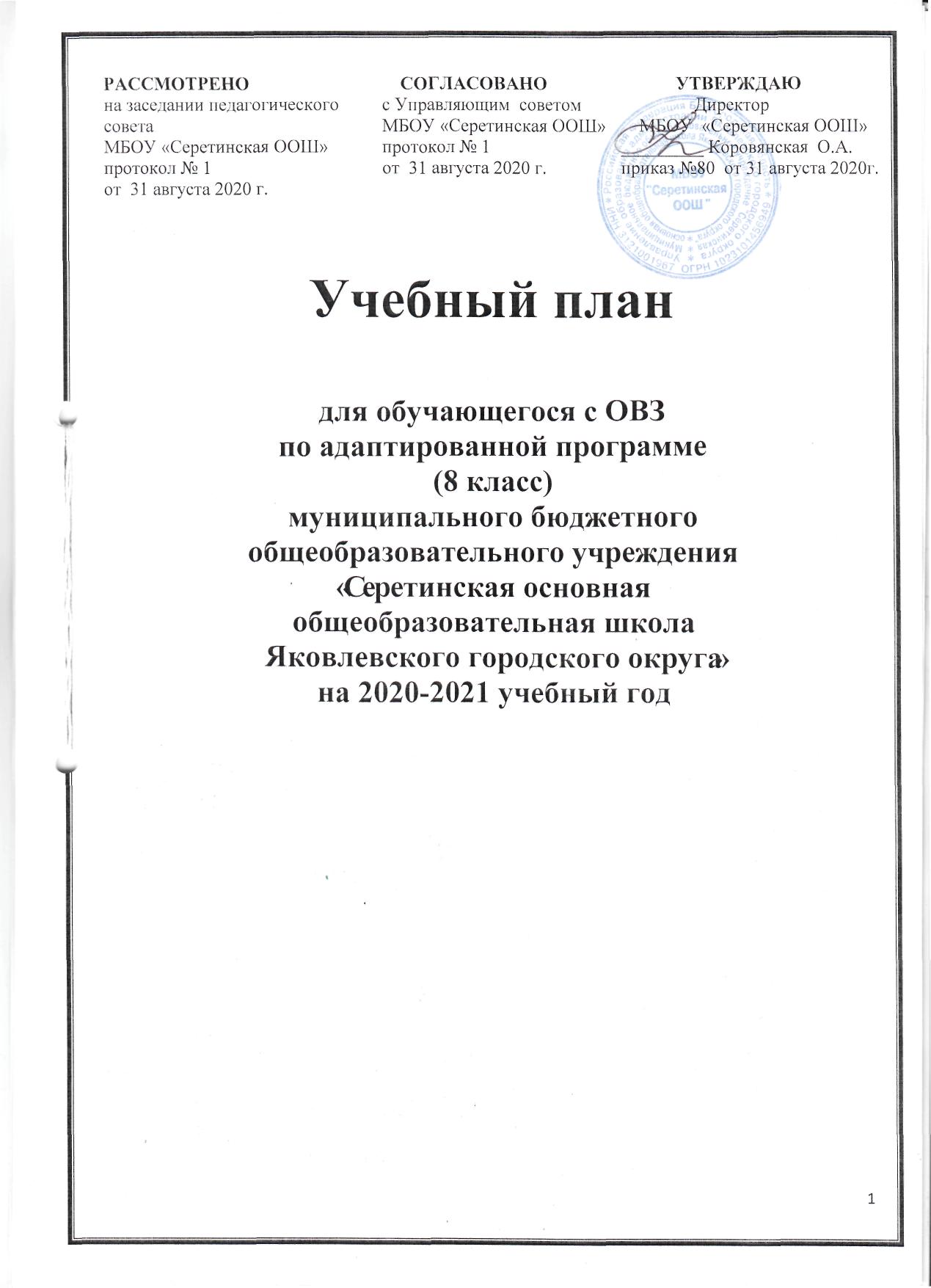 Пояснительная записка к учебному плану для обучающегося по адаптированной программе для лиц с ЗПР МБОУ «Серетинская ООШ»  на 2020-2021 учебный год1. УП устанавливает соотношение между обязательной частью и частью, формируемой участниками образовательных отношений:Обязательная часть учебного плана определяет состав учебных предметов обязательных предметных областей и учебное время, отводимое на их изучение по классам (годам) обучения. Часть учебного плана, формируемая участниками образовательных
отношений, обеспечивает реализацию индивидуальных потребностей обучающихся  и   используется на увеличение учебных часов, отводимых на изучение отдельных учебных предметов обязательной части; введение специально разработанных учебных курсов, обеспечивающих на основе диагностики интересы и потребности участников образовательных отношений, в том числе этнокультурные, с учетом региональных особенностей и специфики образовательного учреждения. В интересах и с участием обучающихся и их семей могут разрабатываться индивидуальные учебные планы, в рамках которых формируется индивидуальная траектория развития обучающегося (содержание учебных предметов, курсов, модулей, темп и формы образования). Обучение по индивидуальному учебному плану может быть организовано для учащихся:- с устойчивой дезадаптацией к школе и неспособностью к усвоению образовательных программ в условиях большого детского коллектива, а также положением в семье;- с высокой степенью успешности в освоении программ;- с ограниченными возможностями здоровья;- по иным основаниям.На обучение по индивидуальному учебному плану распространяются федеральные государственные образовательные стандарты общего образования.Главной задачей обучения обучающихся по индивидуальному учебному плану является удовлетворение потребностей детей, с учетом их особенностей, путем выбора оптимального уровня реализуемых программ, темпов и сроков их освоения.В индивидуальный учебный план по адаптированной программе для учащегося с ЗПР входят следующие обязательные предметные области и учебные предметы:- русский язык и литература (русский язык, литература);- родной язык и родная литература (родной (русский) язык, родная (русская) литература);- иностранные языки (английский, немецкий  языки);- математика и информатика (математика, алгебра, геометрия, информатика);- основы духовно-нравственной культуры народов России (основы духовно-нравственной культуры народов России);- общественно-научные предметы (история, обществознание, география);- естественно-научные предметы (физика, биология, химия);- искусство (изобразительное искусство, музыка);- технология (технология);- физическая культура и основы безопасности жизнедеятельности (физическая культура, основы безопасности жизнедеятельности).2. При разработке учебного плана  МБОУ «Серетинская ООШ», реализующего адаптированную программу для учащегося с ЗПР использовались следующие нормативные правовые документы и инструктивно-методические материалы:Конституция Российской Федерации (ст.43); Федеральный    Закон  от  29.12.2012  № 273-ФЗ  «Об  образовании  в  Российской Федерации»;  Санитарно-эпидемиологические  требования  к  условиям  и  организации  обучения  в общеобразовательных  учреждениях  СанПиН  2.4.2.2821-10  (утверждены Постановлением  Главного  государственного  санитарного  врача  РФ  от  29  декабря 2010  года  №189,    с  изменениями  от  29.06.2011 г.  №85,  от  25.12.2013г.  №72,  от 24.11.2015г.  №81); Порядок   организации и осуществления образовательной деятельности по основным общеобразовательным программам – образовательным  программам начального общего, основного общего и среднего общего образования  (утвержден приказом Минобрнауки РФ от 30 августа 2013 года №1015, с изменениями,  внесенными приказами Минобрнауки России  от 13 декабря 2013г.  №1342, от 28 мая 2014г. №598, от  17 июля 2015г. №734, от 01 марта 2019г. №95, от 10 июня 2019г. №286); Федеральный  государственный  образовательный  стандарт  основного  общего образования (утвержден приказом Минобрнауки РФ от  17 декабря 2010 года №1897,  в редакции приказов  от 29.12.2014г. №1644, от 31.12.2015г. №1577);  Государственная программа Российской Федерации «Развитие образования» на 2018-2025 годы;Концепция Федеральной целевой программы развития образования на 2016-2020 годы  (утверждена распоряжением Правительства Российской Федерации от 29 декабря . №2765-р);Федеральная  целевая  программа  развития  образования  на  2016-2020  годы (утверждена Постановлением Правительства Российской Федерации от 23 мая 2015г. №497); Стратегия  развития  воспитания  в  Российской  Федерации  на  период  до  2025  года  (утверждена  распоряжением  Правительства РФ от 29 мая 2015г. №996-р); Концепция  преподавания  русского  языка  и  литературы  в  Российской  Федерации (утверждена  распоряжением  Правительства РФ от 9 апреля 2016 г. №637-р); Концепция  Федеральной  целевой  программы  «Русский  язык»  на  2016-2020  годы (утверждена    распоряжением Правительства  Российской Федерации    от  20  декабря 2014г. №2647-р); Федеральная  целевая  программа  «Русский  язык»  на  2016-2020  годы  (утверждена Постановлением  правительства  Российской  Федерации  от  20  мая  2015г.  №481,  в редакции изменений  от 02 апреля 2016г. № 264); Концепция  развития  математического  образования  в  Российской  Федерации (утверждена распоряжением Правительства России от 24 декабря 2013г. №2506-р); Концепция  преподавания  предметной области «Искусство»  в образовательных организациях Российской  Федерации, реализующие основные общеобразовательные программы  (утверждена  на коллегии Министерства просвещения Российской Федерации  24 декабря 2018 года); Концепция  преподавания  предметной области «Технология»  в образовательных организациях Российской  Федерации, реализующие основные общеобразовательные программы  (утверждена  на коллегии Министерства просвещения Российской Федерации  24 декабря 2018 года); Концепция  развития географического образования  в Российской  Федерации  (утверждена  на коллегии Министерства просвещения Российской Федерации  24 декабря 2018 года); Концепция  преподавания  учебного предмета  «Основы безопасности жизнедеятельности»  в образовательных организациях Российской  Федерации, реализующие основные общеобразовательные программы  (утверждена  на коллегии Министерства просвещения Российской Федерации  24 декабря 2018 года); Концепция  преподавания  учебного предмета  «Обществознание»  в образовательных организациях Российской  Федерации, реализующие основные общеобразовательные программы  (утверждена  на коллегии Министерства просвещения Российской Федерации  24 декабря 2018 года); Концепция  преподавания  учебного предмета «Физическая культура»  в образовательных организациях Российской  Федерации, реализующие основные общеобразовательные программы  (утверждена  на коллегии Министерства просвещения Российской Федерации  24 декабря 2018 года); Стратегия  развития  физической  культуры  и  спорта  в  Российской  Федерации  на период  до  2020  года  (утверждена  распоряжением  Правительства    Российской  федерации от  7 августа 2009 г. №1101-р); Федеральный перечень учебников, рекомендуемых к использованию при реализации имеющих  государственную  аккредитацию  образовательных  программ  начального общего,  основного  общего,  среднего  общего  образования  (утвержден  приказом Министерства  просвещения Российской Федерации    №345 от 18 мая 2020 года). Перечень организаций, осуществляющих выпуск учебных пособий, которые допускаются  к  использованию  при  реализации  имеющих  государственную аккредитацию  образовательных  программ  начального  общего,  основного общего, среднего общего образования, утвержденный приказом Министерства образования и науки Российской Федерации от  09 июня 2016 года № 699.  Закон Белгородской области «Об образовании в Белгородской области» (принят Белгородской областной Думой от 31.10.2014 № 314);Стратегия развития дошкольного, общего и дополнительного образования Белгородской области на 2013-2020гг. (утверждена Постановлением Правительства  Белгородской области от 28 октября 2013 года № 431-ПП);Государственная программа Белгородской области «Развитие образования Белгородской области на 2014-2020 годы (утверждена Постановлением Правительства  Белгородской области от 30 декабря  2013 года № 528-ПП);Постановление Правительства Белгородской области от 25 января 2010 года  №27-пп «Стратегия социально-экономического развития Белгородской области на период до 2025»; Приказ департамента образования, культуры и молодёжной политики Белгородской области от 06.04.2009г. № 694 «О совершенствовании физического воспитания учащихся в общеобразовательных учреждениях».Муниципальная  программа  «Развитие образования Яковлевского района на 2015-2020 годы» (утверждена постановлением главы администрации Яковлевского района  от 01 сентября 2014 года № 399)Лицензия №8735 от  25 апреля 2019 года на осуществление  образовательной деятельности  на право оказывать образовательные услуги по реализации образовательных программ по уровням образования: начальное общее образование и основное общее образование, по подвидам дополнительного образования: дополнительное образование детей и взрослых, серия  31ЛО1  №0002589;Свидетельство о государственной аккредитации №4361 от 24 мая 2019 года, серия 31А01 № 0000944;Устав  муниципального  бюджетного    общеобразовательного учреждения  «Серетинская  основная  общеобразовательная школа Яковлевского городского округа»  (утвержден  приказом  управления  образования администрации Яковлевского городского округа № 859 от 02.01.2019 г.);  Основная образовательная программа основного общего образования в рамках реализации ФГОС ООО  на 2017-2022 г.  (протокол  педагогического  совета №1 от 30.08.2017 г., приказ от 30.08.2017 г. №70);Локальные акты МБОУ «Серетинская ООШ»3. При составлении учебного плана учитывались следующие требования:максимально допустимый в неделю объем учебной нагрузки;минимальное количество часов, необходимых для изучения программы конкретного учебного предмета.4. Продолжительность обучения.Учебный план школы на 2020-2021 учебный год обеспечивает выполнение гигиенических требований к режиму образовательного процесса, установленных СанПиН 2.4.2.2821-10 «Санитарно-эпидемиологические требования к условиям и организации обучения в общеобразовательных учреждениях», утвержденных постановлением Главного государственного санитарного врача Российской Федерации от 29.12.2010 №189 (далее – СанПиН 2.4.2.2821-10), и предусматривает 5-летний нормативный срок освоения адаптированных программ для лиц с ЗПР для V-IX классов.Количество часов, отведенных на освоение обучающимся учебного плана, состоящего из обязательной части и части, формируемой участниками образовательного процесса, в совокупности не превышает величину недельной образовательной нагрузки, установленную СанПиН 2.4.2.2821-10.  Общий объем нагрузки в течение дня не превышает:для обучающегося 8 класса – не более 8 уроков.Объем домашних заданий (по всем предметам) должен быть таким, чтобы затраты времени на его выполнение не превышали (в астрономических часах) для учащегося 8 класса  2,5 часовДля обучающихся по адаптированным программам для лиц с ЗПР учебный план по предметным областям и учебным предметам обеспечивает введение в действие и реализацию требований ФГОС ООО. Занятия для данных обучающихся организуются в первую смену по пятидневной рабочей неделе. При организации инклюзивного образования организация временного режима обучения детей с ЗПР соответствует их особым образовательным потребностям и учитывает их индивидуальные возможности.Сроки освоения АОП ООО обучающимися с ЗПР составляют 5 лет (5-9 классы).Устанавливается следующая продолжительность учебного года: 5-9 классы – 34 учебных недели.Для профилактики переутомления обучающихся с ЗПР в УП предусмотрено равномерное распределение периодов учебного времени и каникул.Обучение и воспитание происходит, как в ходе занятий/уроков, так и во время внеурочной деятельности обучающихся в течение учебного дня.Учебные занятия начинаются в 09.00. Продолжительность учебных занятий не превышает 40 минут. При обучении детей с ЗПР предусматривается специальный подход при комплектовании класса. Общая численность класса, в котором обучаются дети с ЗПР, не превышает 25 обучающихся, число обучающихся с ЗПР в классе не превышает четырех, остальные обучающиеся – не имеющие ограничений по здоровью.Коррекционно-развивающая работа осуществляется педагогом-психологом и педагогом-дефектологом во внеурочное время на индивидуальных коррекционно-развивающих занятиях. На индивидуальные коррекционные занятия отводится до 25 минут, на групповые занятия – до 40 минут. Объем и содержание занятий определяются в зависимости от образовательных потребностей обучающихся, исходя из психофизических особенностей, обучающихся с ЗПР на основании рекомендаций ПМПК. 5. Продолжительность учебного года:- V- IХ классы – 34 учебные недели (без учета государственной итоговой аттестации в IX классах). План внеурочной деятельности определяет состав и структуру направлений, формы организации, формы промежуточной аттестации, объем внеурочной деятельности на уровне основного общего образования с учетом интересов обучающихся и возможностей. Внеурочная деятельность в соответствии с требованиями ФГОС организуется по направлениям развития личности:- спортивно-оздоровительное, - духовно-нравственное, - социальное, - общеинтеллектуальное, - общекультурное.Содержание данных занятий формируется с учетом пожеланий обучающихся и их родителей (законных представителей) и осуществляется посредством различных форм организации, отличных от урочной системы обучения. Допускается перераспределение часов внеурочной деятельности по годам обучения в пределах одного уровня общего образования, а также их суммирование в течение учебного года.Формы внеурочной деятельности: (экскурсии, кружки, секции, диспуты, соревнования, общественно полезные практики и др.) и объем внеучебной нагрузки на обучающегося определяет школа.Основное общее образованиеВ обязательную часть учебного плана 8 класса входят следующие предметные области:- Русский язык и литература: «русский язык», «литература»;- Родной язык и родная литература: «родной язык (русский)», «родная литература (русская)»;- Иностранные языки: «английский язык», «немецкий язык»;- Математика и информатика: «математика», «информатика»;- Общественно-научные предметы: «история России. Всеобщая история»,  «обществознание», «география»;- Естественно-научные предметы: «физика», «химия», «биология»;- Искусство: «ИЗО»;- Технология: «технология»;- Физическая культура и Основы безопасности жизнедеятельности: «физическая культура», «ОБЖ»Часть учебного плана, формируемая участниками образовательных отношений, обеспечивает реализацию индивидуальных потребностей обучающихся и отводится на изучение предмета «Музыка» в объеме одного часа.МБОУ «Серетинская ООШ»  для использования при реализации образовательных программ выбирает:- учебники из числа входящих в федеральный перечень учебников, рекомендуемых к использованию при реализации имеющих государственную аккредитацию образовательных программ основного общего образования (приказ Минпросвещения России от 28.12.2018 № 345);- учебные пособия, выпущенные организациями, входящими в перечень организаций, осуществляющих выпуск учебных пособий, которые допускаются к использованию при реализации имеющих государственную аккредитацию образовательных программ основного общего образования (приказ Минобрнауки России от 09.06.2016 № 699).ОСНОВНОЕ ОБЩЕЕ ОБРАЗОВАНИЕ (ФГОС) по АООП для учащегося с ОВЗ (ЗПР)Формы проведения промежуточной аттестации по адаптированным программам для учащегося 8 класса с  ОВЗ      Данный  раздел  разработан  на  основе  ФЗ  «Об  образовании  в  Российской Федерации» № 273-ФЗ от 29 декабря 2012 года - глава 1, статья 2, п.22; глава 6, статья 58, п.1., Устава образовательного учреждения, Положения о формах, периодичности, порядке текущего контроля успеваемости и промежуточной аттестации обучающихся.       В  соответствии  с  требованиями  ФГОС  основной  целью  промежуточной аттестации на уровне основного общего образования является определение качества и уровня  сформированности  личностных,  метапредметных  и  предметных  результатов освоения  образовательной  программы  основного  общего  образования,  соотнесение этого  уровня  с  требованиями  федерального  образовательного  стандарта,  а  также оценка индивидуального прогресса в основных сферах развития личности ребенка.       На  уровне  основного  общего  образования  промежуточная  годовая  аттестация обучающихся проводится в период с 26 мая по 29 мая 2021 года после освоения учебных программ  соответствующего  класса  и  является  обязательной.  Результаты промежуточной годовой аттестации учитываются при выставлении итоговых отметок обучающимся. Промежуточная аттестация проводится в следующих формах: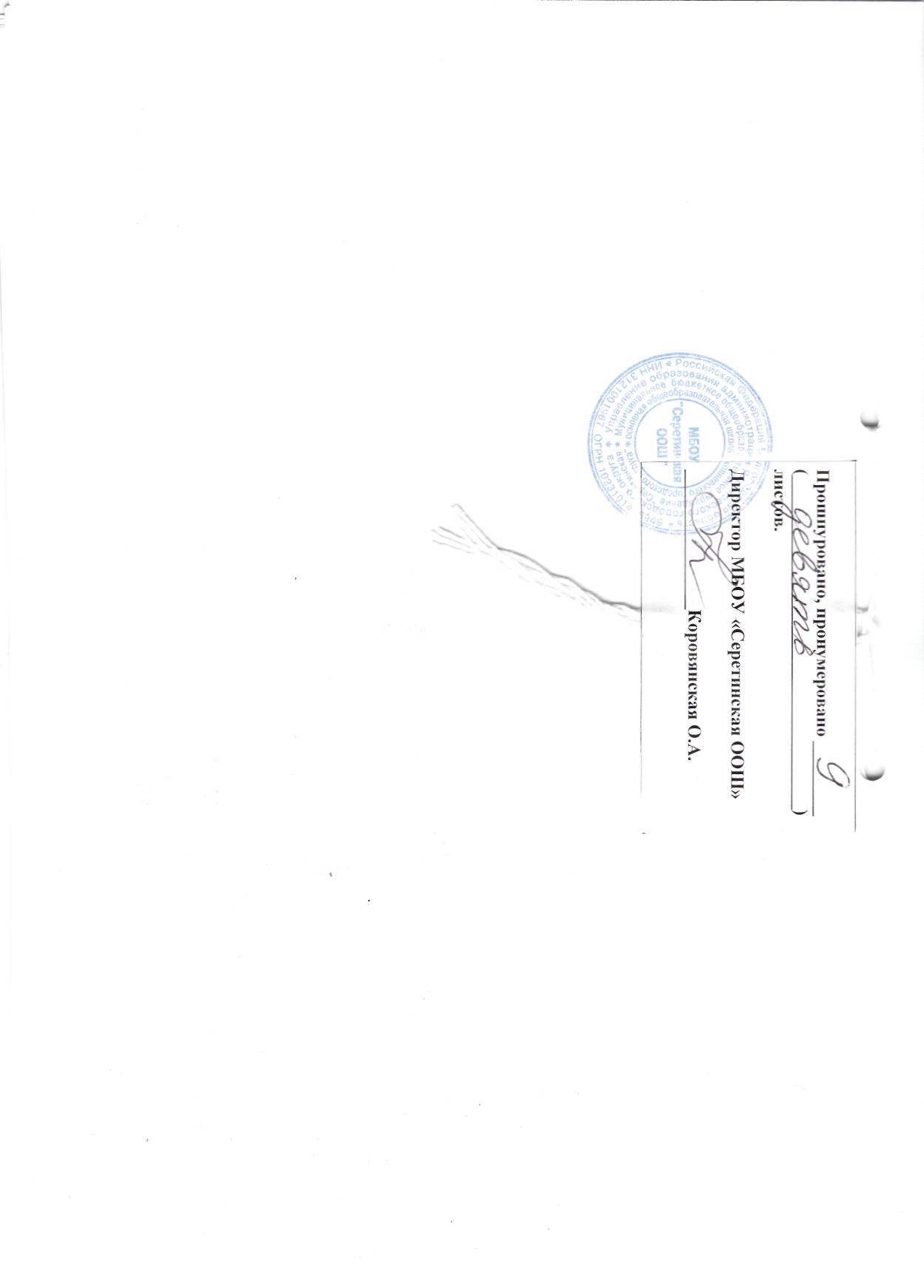 Предметные областиПредметные областиУчебные предметыКоличество часов в неделюКоличество часов в годПредметные областиПредметные областиУчебные предметы8А класс8А классОбязательная частьОбязательная частьОбязательная частьОбязательная частьОбязательная частьРусский язык и литератураРусский язык и литератураРусский язык3102Русский язык и литератураРусский язык и литератураЛитература268Родной  язык и  родная литератураРодной  язык и  родная литератураРодной  язык (русский)0,517Родной  язык и  родная литератураРодной  язык и  родная литератураРодная  литература (русская)0,517Иностранные языкиИностранные языкиИностранный язык (английский)3102Иностранные языкиИностранные языкиВторой иностранный язык (немецкий)134Математика и информатикаМатематика и информатикаМатематика 5170Математика и информатикаМатематика и информатикаИнформатика134Общественно-научные предметыОбщественно-научные предметыИстория России. Всеобщая история268Общественно-научные предметыОбщественно-научные предметыОбществознание134Общественно-научные предметыОбщественно-научные предметыГеография268Естественно-научные предметыЕстественно-научные предметыФизика 268Естественно-научные предметыЕстественно-научные предметыХимия 268Естественно-научные предметыЕстественно-научные предметыБиология268ИскусствоИскусствоИзобразительное искусство134ТехнологияТехнологияТехнология134Физическая культура и ОБЖФизическая культура и ОБЖФизическая культура268Физическая культура и ОБЖФизическая культура и ОБЖОБЖ134ИтогоИтогоИтого321088Часть, формируемая участниками образовательных отношенийЧасть, формируемая участниками образовательных отношенийЧасть, формируемая участниками образовательных отношенийЧасть, формируемая участниками образовательных отношенийЧасть, формируемая участниками образовательных отношенийИскусствоМузыкаМузыка134ИтогоИтогоИтого331122Максимально допустимая недельная /годовая нагрузка(5-дневная учебная неделя)Максимально допустимая недельная /годовая нагрузка(5-дневная учебная неделя)Максимально допустимая недельная /годовая нагрузка(5-дневная учебная неделя)331122Классы	ПредметыФорма проведения аттестацииСроки проведения аттестации8 классобществознаниетестирование  (письменно)26.05.2021г.-29.05.2021г.8 классматематикатестирование  (письменно)26.05.2021г.-29.05.2021г.